07-153 КСГ-6 кран стреловой гусеничный гп 6 тн для монтажа нефтепромыслового оборудования на базе Т-100М, высота крюка и вылет до 6 м, Д-108 108 лс, рабочие: вес с контргрузом 19 тн, 2.5 км/час, Камышлинский завод нефтяного оборудования г. Баку, 1964-77 г.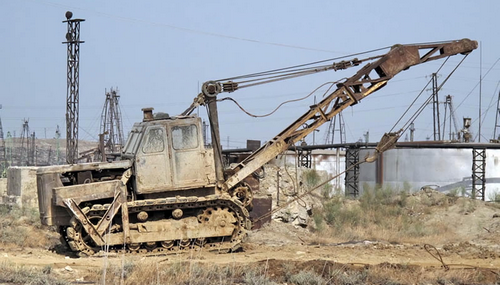 Разработчик: Азербайджанский институт нефтяного машиностроения (АзИНМащ), г. Баку, далее Азербайджанский научно-исследовательский и опытно-конструкторский институт нефтяного машиностроения.Изготовитель: Камышлинский завод нефтяного оборудования в г. Баку. Не дал Бог таланта красиво излагать техническую информацию, может и к лучшему.Но надо сказать, что из множества моделей навесных стреловых тракторных кранов, впервые появившихся в нашей стране еще в начале 1930-х годов, именно краны подобной конструкции на базе практически всех модернизаций тракторов Челябинского тракторного завода начиная с С-60, продержались в производстве более 70-ти лет. Хотя сфера их применения стала весьма ограниченной, краны сохранили достаточно высокую эффективность при производстве определенных видов работ в полевых условиях. Первым в модельном ряду тракторных кранов конкретно этой конструкции был монтажный кран АЗИНМАШ-5 грузоподъемностью 5 т на тракторе С-80, разработанный Азербайджанским институтом нефтяного машиностроения и выпускавшийся Камышлинским заводом нефтяного оборудования в г. Баку с середины 1950-х годов. В конце 1950-х г.  установка без каких либо изменений перекочевала на новую базу - трактор С-100 под тем же наименованием. К 1964 г., когда в Челябинске началось производство нового базового, крановая установка была модернизирована и получила наименование КСГ-6, грузоподъемность увеличилась до 6 т. С середины 1970-х годов выпускался кран КСГ-6.3 на базе Т-130. Далее привод крановой установки был заменен на гидравлический и появились краны КСГ-6.3В и краны серии КТП, производства Октябрьского завода Нефтемаш, г. Октябрьский, в Башкирии. Кран КСГ-6 - стреловой, механический, неповоротный - предназначен для монтажа, демонтажа и ремонта бурового и другого нефтепромыслового оборудования, перемещения грузов, а также для различных погрузочно-разгрузочных работах на необустроенных площадках. Кроме того, кран может широко использовать на монтажных и погрузочно-разгрузочных работах в промышленных предприятиях, на строительных площадках, складах, трубных базах и т. д. Высокая проходимость крана, обусловливаемая незначительным удельным давлением на грунт, позволяет применять кран в условиях бездорожья и плохих подъездных путях к местам работ. Монтажный кран представляет собой самоходный гусеничный агрегат на тракторе Т-100М. Крановое оборудование состоит из следующих основных узлов: решетчатой стрелы, шарнирно связанной с кронштейнами трактора; 2-барабанной одновальной лебедки с червячным редуктором, укрепленной к стенке картера заднего моста трактора; колонны с тягами и направляющими  роликами; боковых противовесов; деталей монтажа; кабины управления; рам противовесов; переднего противовеса; стрелового пятикратного полиспаста; грузового трехкратного полиспаста и собственно трактора, на котором смонтированы все перечисленные узлы крана. Привод лебедки осуществляется от двигателя трактора через вал отбора мощности. Стрела нормальной длины может быть увеличена за счет инвентарной вставки. На значительные расстояния кран транспортируют со сложенной стрелой своим ходом, на трейлере или ж. д. платформе в зависимости от дальности.  Трактор Т-100МИзготовитель - Челябинский тракторный завод, годы выпуска 1964-77 годы.Трактор Т-100М предназначен для работы в агрегате со строительно - дорожными и сельскохозяйственными орудиями.  Техническая характеристика трактора Т-100MТип тракторагусеничный, общего назначенияНоминальное тяговое усилие, кгс6000Масса трактора конструктивная, кг11100Удельная металлоемкость, кг/л.с.102,7Число передач: вперед/назад5/4Диапазон скоростей, км/ч: вперед/назад2,36-10,13/2,79-7,61Колея, мм1880База, мм2370Дорожный просвет, мм391Удельное давление на почву, кгс/см20,47Марка двигателяД-108Тип двигателя4-цилиндровый, 4-тактный с неразделенной камерой сгоранияНоминальная мощность при 1070 об/мин, л.с.108Запас крутящего момента, %, не менее10Удельный расход топлива двигателя, г/э. л. с. ч.175Диаметр цилиндра, мм145Ход поршня, мм205Рабочий объем цилиндров, л13,53Масса двигателя, кг2100Емкость топливного бака, л235Пуск двигателяпусковым двигателем П-23 с электростартером